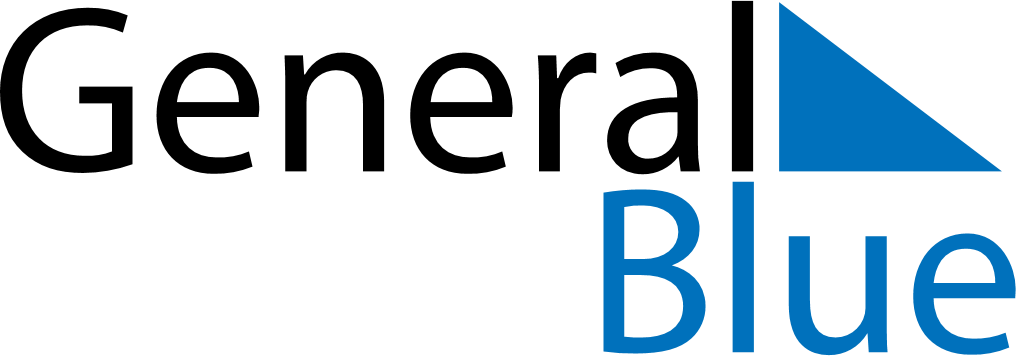 August 2026August 2026August 2026August 2026EthiopiaEthiopiaEthiopiaMondayTuesdayWednesdayThursdayFridaySaturdaySaturdaySunday11234567889101112131415151617181920212222232425262728292930Birthday of Muhammad (Mawlid)31